                                        Student Travel Grant Request 2016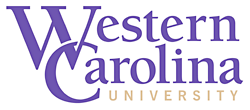  Have you ever received a travel grant award before? ____If so, from where and when? _____________  *************************************************************************************************************For office use only:Student_________________________________________________ Award $___________                                   Date ________________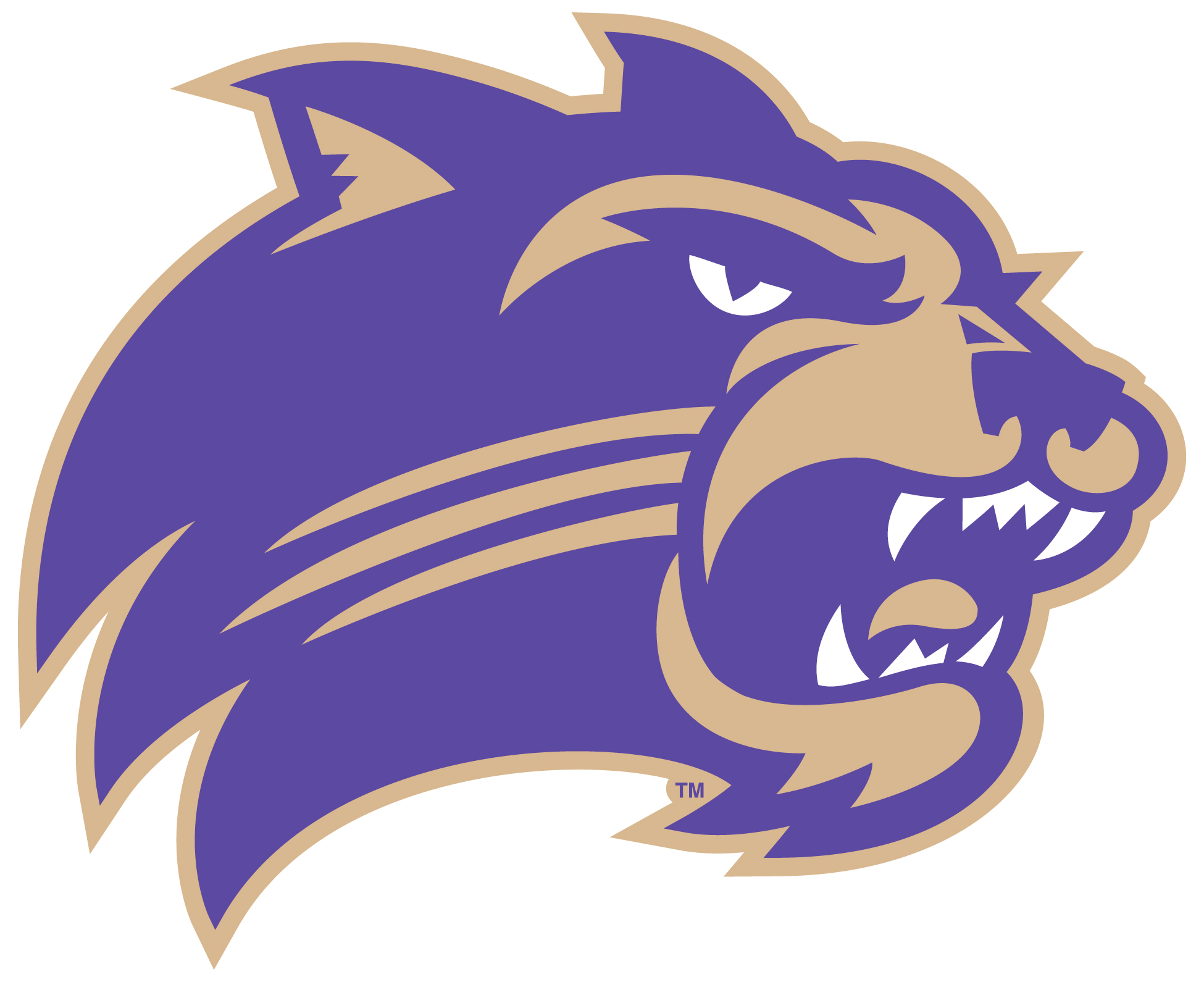 Submitted to: HS Scholarship Fund on  ___/___/____Approved by: _____________________________________________Name________________________________Conference AttendedAddress______________________________1. Title________________________________City/State/Zip__________________________2. Organization________________________Country______________________________3. Date(s)_____________________________Telephone____________________________4. Location____________________________E-Mail________________________________6. Attendance only/presentation (circle one)Student ID #___________________________a. Presentation Type____________________Program ___________________________b. Presentation Title____________________Advisor ___________________________c. Co-Presenters_______________________Student Signature ______________________Program DirectorSignature_____________________________Please submit form to Rena McKay (remckay@wcu.edu) or Denise Royer (droyer@wcu.edu or drop off at Killian 208.